Como doctorando/a declaro mi disponibilidad para realizar la defensa de mi tesis doctoral titulada “  ”mediante el sistema de videoconferencia propuesto por la Universidad de Córdoba, y manifiesto que dispongo de los medios tecnológicos necesarios para participar en el proceso de evaluación y acepto el protocolo de actuación previsto en la” Instrucción 1/2021 del Vicerrectorado de Estudios de Posgrado de la Universidad de Córdoba para la asistencia por videoconferencia de la doctoranda/o y/o miembros del tribunal de Tesis Doctoral.”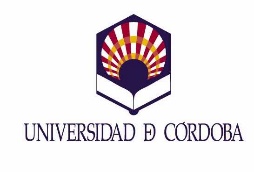 ANEXO 3 – DOCTORANDO/A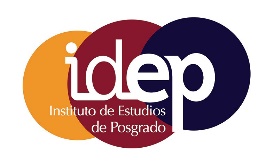 Este anexo se presentará junto con la solicitud de videoconferencia a través de Sede Electrónica de la Universidad de Córdoba, mediante el trámite de Solicitud Genérica, dirigida a ESTUDIOS DE DOCTORADODATOS DOCTORANDA/O:APELLIDOS:NOMBRE:NIF/NIE/N.º PASAPORTE:CORREO ELECTRÓNICO:TELÉFONO:NACIONALIDAD:DECLARACIÓN VIDEOCONFERENCIA:En Córdoba, a El/la doctorando/aEl/la doctorando/aFdo.: 